Comunicato Stampa“Maker Faire Rome 2022 - The European Edition”Sono state 45mila le presenze nei giorni della manifestazioneRoma, 9 ottobre 2022 - Si è conclusa con un grande successo di pubblico la decima edizione della “Maker Faire Rome - The European Edition”, l’evento dedicato all’innovazione e alla tecnologia organizzato dalla Camera di Commercio di Roma che si è svolto nell’area del Gazometro Ostiense. Sono state 45mila le presenze nei giorni della manifestazione che quest’anno ha festeggiato una special edition con la classica tre giorni di rassegna (7-9 ottobre) preceduta da altri eventi di approfondimento e condivisione (Commonground e Opening Conference). Tanti e variegati i temi della decima edizione al centro dell’interesse del grande pubblico e addetti ai lavori: dall’agritech al foodtech, dal digital manufacturing alla robotica, dall’intelligenza artificiale alla mobilità, dall’economia circolare alla salute, dall’IoT al recycling fino alla scoperta del metaverso e della realtà aumentata, oltre alle sezioni dedicate di Maker Art e Maker Music. “Raggiungere con un crescente successo il traguardo dei dieci anni - afferma il Presidente della Camera di Commercio di Roma, Lorenzo Tagliavanti – è motivo di orgoglio e di soddisfazione. La manifestazione è ormai un punto di riferimento consolidato, a livello europeo, per il mondo dell’innovazione nel suo coinvolgere maker, imprese, università, scuole, enti di ricerca e istituzioni. Ringrazio tutti i numerosi partner, pubblici e privati, che continuano a sostenerci senza esitazione. Senza di loro non avremmo mai potuto raggiungere questo importante risultato”. 	www.makerfairerome.eu - #MFR2022; Facebook: @Maker Faire Rome; Twitter: @MakerFaireRome; Instagram: @Maker Faire Rome; Ufficio stampa Cciaa Roma: tel. 06-6781178,ufficiostampa@innovacamera.it – press@makerfairerome.eu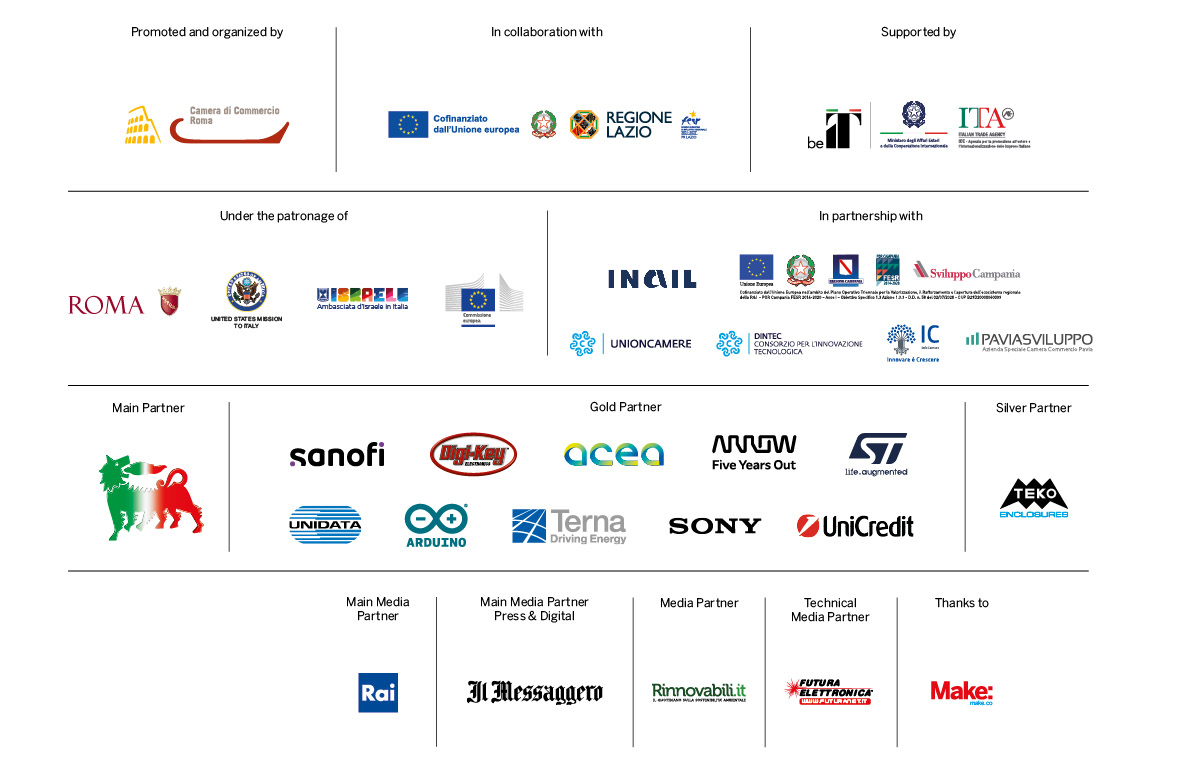 